                 Comune   di  Valdina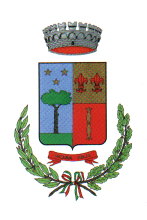                    		 Città Metropolitana di Messinavia Torre, 2 - 98040tel 090 9977008                                                                                                               fax 090 9977553Codice Fiscale 82001480837                        	                                             Partita I.V.A. 00474490836mail  protocollo@pec.comune.valdina..me.itELENCO LAVORATORI ASU UTILIZZATI PRESSO IL COMUNE DI VALDINAN.COGNOME E NOMEDATA DI NASCITALUOGO DI NASCITAMANSIONITITOLO DI STUDIO1ARAGONA VINCENZA18.07.1969MILAZZOSupporto U.T.D2CALOGERO AGATA25.04.1969MILAZZOSupporto U.T.O3DI STEFANO ROSETTA28/04/1975MESSINASupporto Uff. PersonaleD4LOMBARDO DONATELLA17.01.1966S.PIER NICETOSupporto Uff. Servizi SocialiO5MERLINO CONCETTA12.08.1969MILAZZOSupporto Uff. RagioneriaM6SINDONI ROSA MARIA20.08.1973MILAZZOAssistente scolasticaO7TUZZO PATRIZIA23.07.1967MESSINASupporto Ufficio SegreteriaD